EDREMİT MESLEKİ VE TEKNİK ANADOLU LİSESİBİLİŞİM TEKNOLOJİLERİ ALANI PROGRAMLAMA TEMELLERİ DERSİAmaç: Python ile Programlama dilinde değişken, sabit ve operatörleri kullanır.Kullanılan Araç ve Gereçler:Kağıt, Kalem, Bilgisayar ya da Tablet ve PyCharm Programı, Akış Diyagram Simülatörü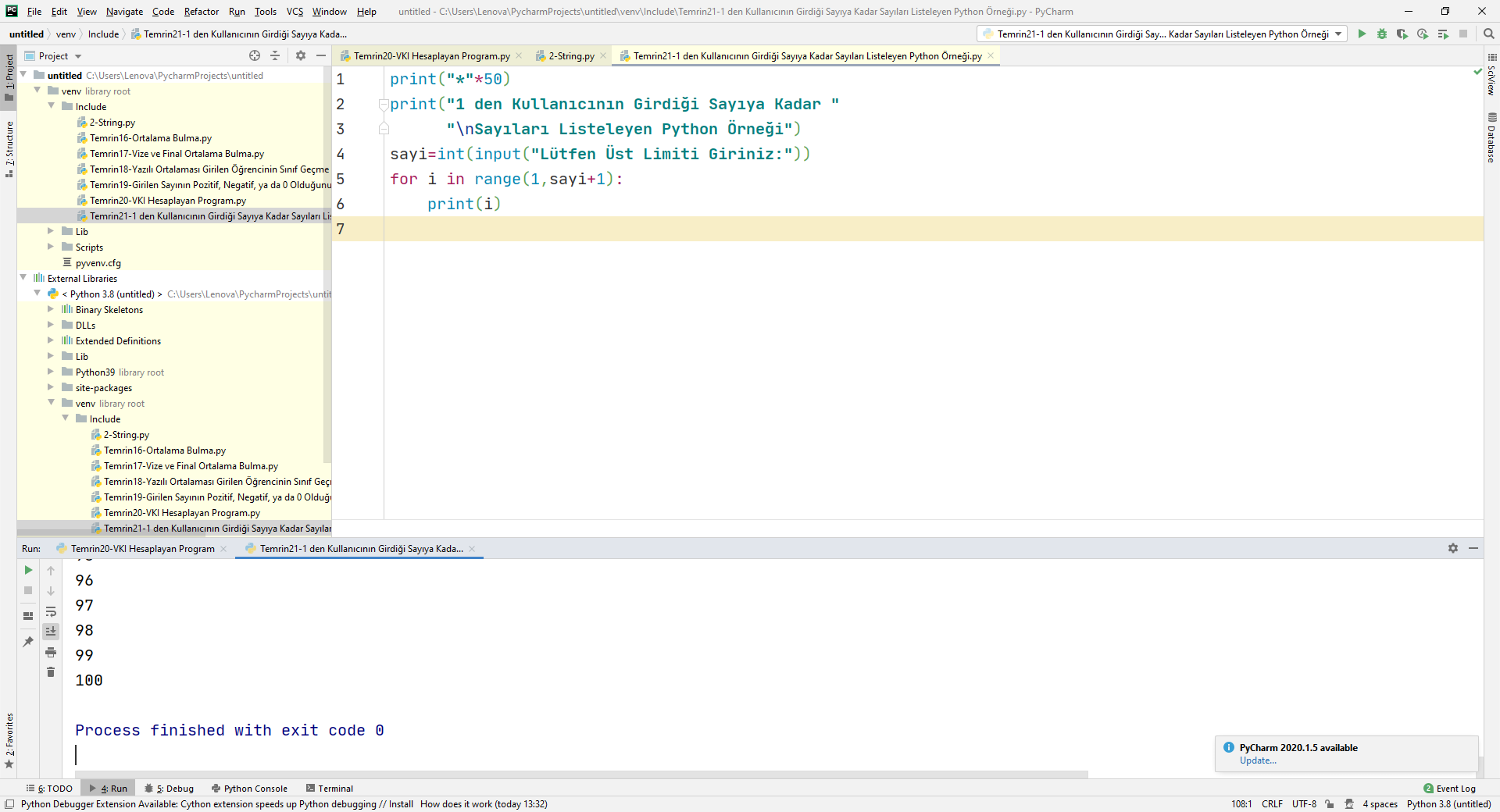 1 den Kullanıcının Girdiği Sayıya Kadar Sayıları Listeleyen ProgramAşağıdaki çıktıyı alabilmek içinPYHTON İLE PROGRAM YAZIMIGerekli Kodlar aşağıda mevcuttur.İŞİN ADI: 1 den Kullanıcının Girdiği Sayıya Kadar Sayıları Listeleyen Python ÖrneğiİŞİN ADI: 1 den Kullanıcının Girdiği Sayıya Kadar Sayıları Listeleyen Python ÖrneğiİŞİN ADI: 1 den Kullanıcının Girdiği Sayıya Kadar Sayıları Listeleyen Python ÖrneğiİŞİN ADI: 1 den Kullanıcının Girdiği Sayıya Kadar Sayıları Listeleyen Python ÖrneğiİŞİN ADI: 1 den Kullanıcının Girdiği Sayıya Kadar Sayıları Listeleyen Python ÖrneğiTEMRİN NO:21İŞE BAŞLAMAİŞE BAŞLAMAİŞE BAŞLAMAİŞİ BİTİRMEİŞİ BİTİRMEİŞİ BİTİRMETARİHSAATVERİLEN SÜRETARİHSAATHARCANAN SÜREÖĞRENCİNİNDEĞERLENDİRMEDEĞERLENDİRMEDEĞERLENDİRMEDEĞERLENDİRMEDEĞERLENDİRMEDEĞERLENDİRMEAdı:Yöntemİşlem basamaklarıİş alışkanlığıSüre TOPLAMTOPLAMSoyadı:%30%30%30%10Rakam ileYazı ileNumarası:Sınıfı:Atölye Öğretmeni:Atölye Öğretmeni:Atölye Öğretmeni:Atölye Öğretmeni:Atölye Öğretmeni:Atölye Öğretmeni: